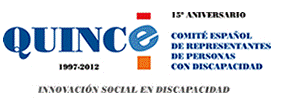 Estrategia Europea de Discapacidad: Una década para la inclusión en la UECiclo de Conferencias organizado por el CERMISALA EUROPA DE  EUROPEO EN MADRID Y DE  DE Paseo de la Castellana, 46. MadridJueves 31 de mayo2010-2020: Una década para la inclusión en la UE.15.30 hs.- PRESENTACIÓNSr. D. Ignacio SamperDirector de la Oficina del Parlamento Europeo en EspañaPONENCIA INAUGURALSr. D. Javier Güemes. Director Adjunto del Foro Europeo de la Discapacidad16.15 hs.- Debate con los asistentes16.30 hs.- MESA REDONDAModera: , Directora Ejecutiva del CERMIParticipan:El Tercer Sector Social en España como garante de la inclusión de los grupos sociales en situación de mayor vulnerabilidad.Sr. D. Carlos Susías, Vicepresidente de la Plataforma del Tercer Sector, Presidente de EAPN.Los Fondos Estructurales: una herramienta básica para la inclusión social de las personas con discapacidadSr. D. Miguel Ángel Cabra de Luna, miembro de Comité Económico y Social Europeo.Sra Dª , Jefa del Departamento de Programas Europeos, Fundación ONCE.La defensa de  desde el Tercer Sector Social. El Grupo ONCE como creador de empleo en tiempos de crisis.Sr. D.  López. Vicepresidente Ejecutivo de Fundación ONCE17.15 hs.- DEBATE17.30 hs.- CONCLUSIONES Y CLAUSURASr. D. Juan Antonio PeredoSubdirector General de Asuntos Sociales, Educativos, Culturales y de Sanidad y Consumo. MAEC